Mrs. Moffitt & Mrs. Fitting Class Schedule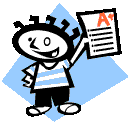 Schedule2014-20157:15-7:50		Homeroom7:50-8:40		Specials 			Monday		No Special			Tuesday		PE with Mr.Simonton 			Wednesday	Art with Cavenaugh			Thursday		PE with Mr. Simonton			Friday		Music with Mrs. Clark8:45-9:35           Enrichment Block9:35- 10:40        Math10:40-10:45	Prepare for Readers’ & Writers’ Workshop10:47-11:17 	Lunch (line 2, table 8)11:17-11:35 	Recess11:35-2:15		Readers’ & Writers’ Workshop			11:55-1:15- Readers’ Workshop			1:15-2:15-  Writers’ Workshop2:20-2:40		Dismissal Updated 8/1/2014